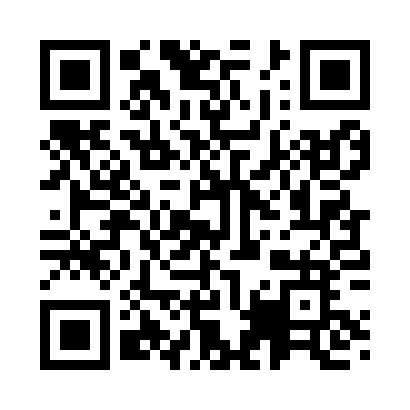 Prayer times for Ryaskkyula, EstoniaWed 1 May 2024 - Fri 31 May 2024High Latitude Method: Angle Based RulePrayer Calculation Method: Muslim World LeagueAsar Calculation Method: HanafiPrayer times provided by https://www.salahtimes.comDateDayFajrSunriseDhuhrAsrMaghribIsha1Wed2:585:261:196:359:1511:342Thu2:575:231:196:379:1711:353Fri2:565:211:196:389:1911:364Sat2:555:181:196:399:2211:375Sun2:545:161:196:419:2411:376Mon2:535:131:196:429:2611:387Tue2:525:111:196:439:2811:398Wed2:515:081:196:459:3111:409Thu2:505:061:196:469:3311:4110Fri2:495:041:196:479:3511:4211Sat2:485:011:196:499:3711:4312Sun2:474:591:196:509:4011:4413Mon2:464:571:196:519:4211:4514Tue2:454:551:196:529:4411:4615Wed2:454:531:196:539:4611:4716Thu2:444:501:196:559:4811:4817Fri2:434:481:196:569:5011:4918Sat2:424:461:196:579:5311:5019Sun2:414:441:196:589:5511:5120Mon2:414:421:196:599:5711:5221Tue2:404:401:197:009:5911:5322Wed2:394:391:197:0110:0111:5323Thu2:394:371:197:0210:0311:5424Fri2:384:351:197:0310:0511:5525Sat2:374:331:197:0410:0611:5626Sun2:374:321:207:0510:0811:5727Mon2:364:301:207:0610:1011:5828Tue2:364:281:207:0710:1211:5929Wed2:354:271:207:0810:1411:5930Thu2:344:261:207:0910:1512:0031Fri2:344:241:207:1010:1712:01